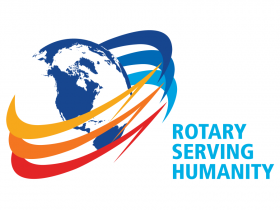 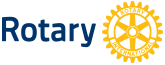               Klinga Rotaryklubb  Dato: 16.12.19              Klubbmøte nr:                	Klinga Rotaryklubb 2019-2020Nyheter/Rotarysaker:Asbjørn er opptatt med sang ogTove K. ledet møtetFødselsdager:3-minutterStein om sin idrettskariereIngolf om sin barndoms jul. Flere medlemmer delte erfaringer fra sin julNeste Per TerjeReferat fra programOppmøte og annet rotaryarbeid:15 stkNeste møte:(når og hva)Neste møte nytt år 06.01.20